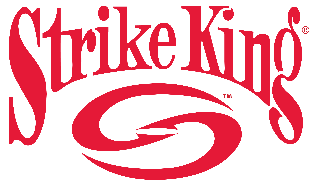 2022 Big Bass Challenge Info SheetLake MurrayProsperity SCTournament Date: 5/15/22Lines in at 6:55am ESTTake Off LocationAnywhere on Lake MurrayWeigh SiteDreher Island State Park Weigh-in Pavilion3677 state Park RDPROSPERITY, SC  29127 (fish must come to the weigh-in site by water)Weigh Periods7am – 8:59am9am – 10:59am11pm – 12:59pm1pm – 2:59pmGuaranteed Payout Each Pay PeriodPrize Drawings for fish weighed each period from each of the following companies: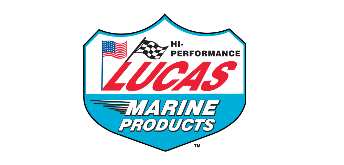 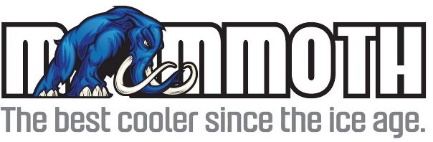 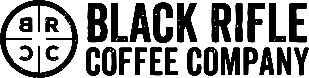 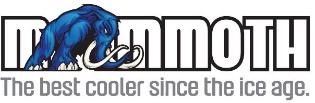 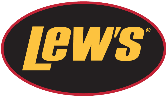 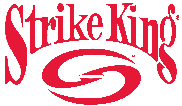 “Total Boat Makeover” Grand Prize for heaviest bass: $5,000 Gift Card for use on Strike King or Lew’s productPro Night, Gift Card Pickup & Onsite RegistrationPalmetto State Armory3760 Fernandina RD Columbia, SCDate: 5/14/22Time: 4pm – 7pm*FREE Lew’s Strike King Gift Card for first 100 to pre-register. Must be picked up onsite 5/14/22Place1-199 anglers200+ Angler Bonus300+ Angler Bonus1st $                   750.00 $250$3502nd $                   450.00 3rd $                   300.00 4th $                   225.00 5th $                   150.00 